Healthcare CareersThis is a long project that begins with prior knowledge:  Discussion questions on the board:  You can work in small groups and share with the class to add a list on the board.What kind of doctors have you been too, either here or in your country?Did you go to an office or hospital?What kinds of people work in a hospital?You can look up you tube or information on specific health related jobs.We invited a nurse and dentist to talk about their job Students picked a job and looked it up on the website at different websites to create a poster.Easy on-line Resources:https://www.youtube.com/watch?v=WiW5-w0fVXIhttps://www.youtube.com/watch?v=kskWZSRAoeghttps://www.thebalance.com/types-of-hospital-jobs-1736336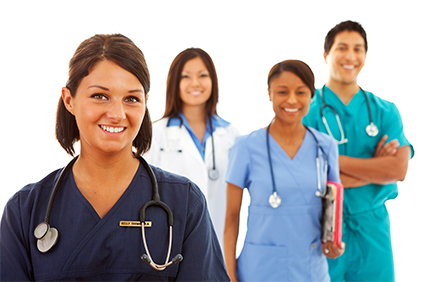 